Рождество в сиротском приюте                Автор неизвестен                            W-ru-132Потеряв преждевременно своих родителей, я оказался уже в малолетнем возрасте в одном сиротском приюте вблизи Лондона. Этот приют был больше похож на тюрьму. Нам, детям, приходилось ежедневно работать по 14 часов в саду, в кухне, в конюшне и на поле. Мы работали без выходных. Единственным исключением было Рождество.В этот день все отдыхали, и каждый мальчик получал в подарок один единственный апельсин. Не было ни игрушек, ни конфет. Но и этот один апельсин получал лишь тот, кто в течение всего года ни в чём не провинился и был всегда послушен. Таким образом, мы старались на протяжении всего года не провиниться, имея всегда перед глазами тот рождественский апельсин – символ всей нашей тоски. Итак, снова наступило Рождество. Но в моём детском сердце не было радости. В то время, как другие мальчики один за другим подходили к директору приюта, чтобы получить свой долгожданный апельсин, я должен был стоять в углу и наблюдать за происходящим. Это было моим наказанием за то, что я летом пытался убежать из сиротского приюта. После того, как все «подарки» были распределены, мальчикам разрешили поиграть во дворе. Мне же директор велел отправиться в спальню и лежать весь день в кровати. Я был очень печален и пристыжён. Я плакал и не хотел больше жить.

Спустя некоторое время в комнате послышались шаги. Чья-то рука стянула с меня одеяло, под которым я лежал, свернувшись в клубок. Я открыл глаза и осторожно взглянул вверх. У моей кровати стоял маленький мальчик по имени Уильям и протягивал мне свою правую руку, в которой находился апельсин. Я не верил своим глазам. Где он нашёл лишний апельсин? Но, чем дольше я смотрел то на Уильяма, то на апельсин, тем больше догадывался о том, что произошло нечто особенное. Вдруг мне стало ясно, что апельсин уже был почищен и состоял из многих долек. Я был тронут до слёз. Протянув руку, я с трепетом принял протянутый мне апельсин, осознавая то, что должен его бережно держать. 

Что же произошло? 10 мальчиков объединились во дворе и решили, что я тоже должен был получить свой рождественский апельсин. Стало быть, каждый почистил свой апельсин и отделил одну дольку. 10 отделённых долек составили новый, круглый апельсин. Этот апельсин был самым прекрасным рождественским подарком в моей жизни. Он показал мне, как важна настоящая дружба.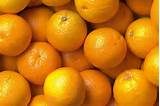 